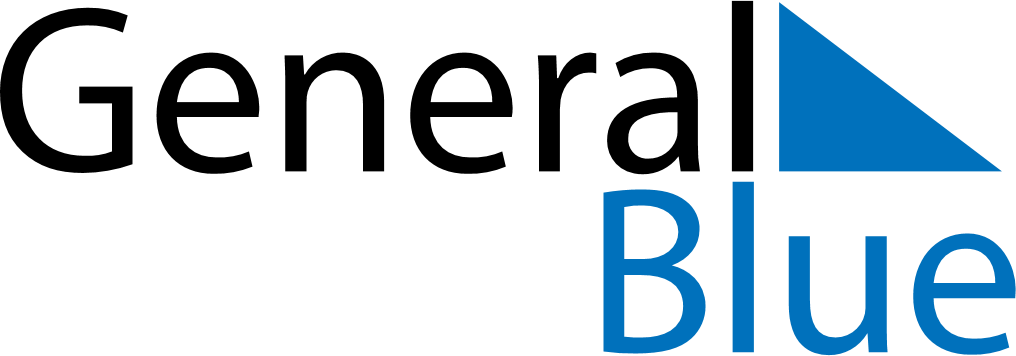 July 2024July 2024July 2024July 2024July 2024July 2024Valley City, North Dakota, United StatesValley City, North Dakota, United StatesValley City, North Dakota, United StatesValley City, North Dakota, United StatesValley City, North Dakota, United StatesValley City, North Dakota, United StatesSunday Monday Tuesday Wednesday Thursday Friday Saturday 1 2 3 4 5 6 Sunrise: 5:41 AM Sunset: 9:30 PM Daylight: 15 hours and 48 minutes. Sunrise: 5:42 AM Sunset: 9:30 PM Daylight: 15 hours and 48 minutes. Sunrise: 5:42 AM Sunset: 9:29 PM Daylight: 15 hours and 47 minutes. Sunrise: 5:43 AM Sunset: 9:29 PM Daylight: 15 hours and 46 minutes. Sunrise: 5:44 AM Sunset: 9:29 PM Daylight: 15 hours and 45 minutes. Sunrise: 5:44 AM Sunset: 9:28 PM Daylight: 15 hours and 44 minutes. 7 8 9 10 11 12 13 Sunrise: 5:45 AM Sunset: 9:28 PM Daylight: 15 hours and 42 minutes. Sunrise: 5:46 AM Sunset: 9:27 PM Daylight: 15 hours and 41 minutes. Sunrise: 5:47 AM Sunset: 9:27 PM Daylight: 15 hours and 40 minutes. Sunrise: 5:48 AM Sunset: 9:26 PM Daylight: 15 hours and 38 minutes. Sunrise: 5:48 AM Sunset: 9:26 PM Daylight: 15 hours and 37 minutes. Sunrise: 5:49 AM Sunset: 9:25 PM Daylight: 15 hours and 35 minutes. Sunrise: 5:50 AM Sunset: 9:24 PM Daylight: 15 hours and 34 minutes. 14 15 16 17 18 19 20 Sunrise: 5:51 AM Sunset: 9:24 PM Daylight: 15 hours and 32 minutes. Sunrise: 5:52 AM Sunset: 9:23 PM Daylight: 15 hours and 30 minutes. Sunrise: 5:53 AM Sunset: 9:22 PM Daylight: 15 hours and 28 minutes. Sunrise: 5:54 AM Sunset: 9:21 PM Daylight: 15 hours and 27 minutes. Sunrise: 5:55 AM Sunset: 9:20 PM Daylight: 15 hours and 25 minutes. Sunrise: 5:56 AM Sunset: 9:19 PM Daylight: 15 hours and 23 minutes. Sunrise: 5:57 AM Sunset: 9:18 PM Daylight: 15 hours and 21 minutes. 21 22 23 24 25 26 27 Sunrise: 5:58 AM Sunset: 9:17 PM Daylight: 15 hours and 19 minutes. Sunrise: 6:00 AM Sunset: 9:16 PM Daylight: 15 hours and 16 minutes. Sunrise: 6:01 AM Sunset: 9:15 PM Daylight: 15 hours and 14 minutes. Sunrise: 6:02 AM Sunset: 9:14 PM Daylight: 15 hours and 12 minutes. Sunrise: 6:03 AM Sunset: 9:13 PM Daylight: 15 hours and 10 minutes. Sunrise: 6:04 AM Sunset: 9:12 PM Daylight: 15 hours and 7 minutes. Sunrise: 6:05 AM Sunset: 9:11 PM Daylight: 15 hours and 5 minutes. 28 29 30 31 Sunrise: 6:06 AM Sunset: 9:10 PM Daylight: 15 hours and 3 minutes. Sunrise: 6:08 AM Sunset: 9:08 PM Daylight: 15 hours and 0 minutes. Sunrise: 6:09 AM Sunset: 9:07 PM Daylight: 14 hours and 58 minutes. Sunrise: 6:10 AM Sunset: 9:06 PM Daylight: 14 hours and 55 minutes. 